Symposium: ‘What’s new since FOXP2: new developments in speech and language neurobiology’ Friday 7 June 2024, Leolin Price Lecture Theatre (University College London GOS Institute of Child Health, 30 Guilford Street, WC1N 1EH) (one day in-person only)SessionTimeTopic                                                             SpeakerChair8:45 – 9:15amRegistration & coffee/tea on arrivalFOXP2 and the genetic basis for speech disorders – where it all began and where are we now?   9:15 – 9:30amOpening A/Prof. Frederique LiegeoisUniversity College London &Prof. Angela MorganMurdoch Children’s Research Institute A/Prof. Frederique Liegeois FOXP2 and the genetic basis for speech disorders – where it all began and where are we now?   9:30 – 10:00amTracing connections between FOXP genes and speech developmentProf. Simon FisherMax Planck Institute for PsycholinguisticsA/Prof. Frederique Liegeois FOXP2 and the genetic basis for speech disorders – where it all began and where are we now?  10:00 – 10:30am TBCProf. Faraneh Vargha-Khadem 
University College LondonA/Prof. Frederique Liegeois FOXP2 and the genetic basis for speech disorders – where it all began and where are we now?  10:30 – 11:00amBrain basis of Childhood Apraxia of Speech from FOXP2 to nowA/Prof. Frederique Liegeois
University College LondonA/Prof. Frederique Liegeois 11:00 – 11:30amCoffee breakCoffee breakChild speech disorder phenotypes in the context of broader neurodevelopment 11:30 – 12:00pmMonogenic contributions to Childhood Apraxia of Speech - lessons from the clinicProf. Angela Morgan (MCRI) &Prof. David AmorUniversity of Melbourne Prof. Angela MorganChild speech disorder phenotypes in the context of broader neurodevelopment 12:00 – 12:30pmMonogenic contributions to speech delayDr. Else Eising Max Planck Institute of Psycholinguistics Prof. Angela MorganChild speech disorder phenotypes in the context of broader neurodevelopment 12:30 – 1:00pmHow do rare and common genetic variations lead to human disease? Lessons in epilepsyProf. Ingrid Scheffer
University of MelbourneProf. Angela Morgan1:00 – 2:00pmLunch breakChildhood language disorders2:00 – 2:30pmIdentifying genes underlying language disordersProf. Dianne Newbury 
Oxford Brookes UniversityProf. Ingrid SchefferChildhood language disorders2:30 – 3:00pmIntegrated gene and brain mapping of language abilitiesProf. Michelle LucianoUniversity of EdinburghProf. Ingrid SchefferChildhood language disorders3:00 – 3:30pmBrain basis of developmental language disorders: recent discoveries using advanced MRI methodsProf. Saloni KrishnanUniversity of LondonProf. Ingrid Scheffer3.30 – 4:00pmCoffee breakCoffee breakThe future and panel discussion4:00 – 4:30pmMouse models of speech disorders – unravelling mechanisms to improve diagnosis and treatmentProf. Michael Hildebrand 
University of MelbourneProf. Sheena Reilly The future and panel discussion4:30 – 5:00 pm Genetics and neurobiology of child speech and language disorders - where to next in research and clinical practice? Questions from the audiencePanel members: Prof. Simon Fisher, Prof. Ingrid Scheffer, A/Prof. Frederique Liegeois, Prof. Michael HildebrandProf. Sheena Reilly 5:00pmDrinks receptionDrinks receptionSPEAKERSSPEAKERSSPEAKERS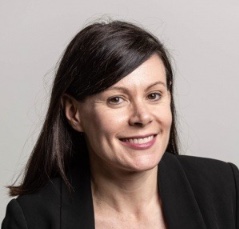 Prof. Angela Morgan is a senior speech pathologist, NHMRC Dame Elizabeth Blackburn Fellow and leads the Speech and Language group at the Murdoch Children’s Research Institute in Melbourne, Australia. Angela is also a Dame Kate Campbell Professorial Fellow of the University of Melbourne. Her expertise is in the diagnosis of child speech disorders. She is Director of the Speech Apraxia and Genetics Clinic at the Royal Children’s Hospital. Angela leads the Centre of Research Excellence – Translational Centre for Speech Disorders.Prof. Angela Morgan is a senior speech pathologist, NHMRC Dame Elizabeth Blackburn Fellow and leads the Speech and Language group at the Murdoch Children’s Research Institute in Melbourne, Australia. Angela is also a Dame Kate Campbell Professorial Fellow of the University of Melbourne. Her expertise is in the diagnosis of child speech disorders. She is Director of the Speech Apraxia and Genetics Clinic at the Royal Children’s Hospital. Angela leads the Centre of Research Excellence – Translational Centre for Speech Disorders.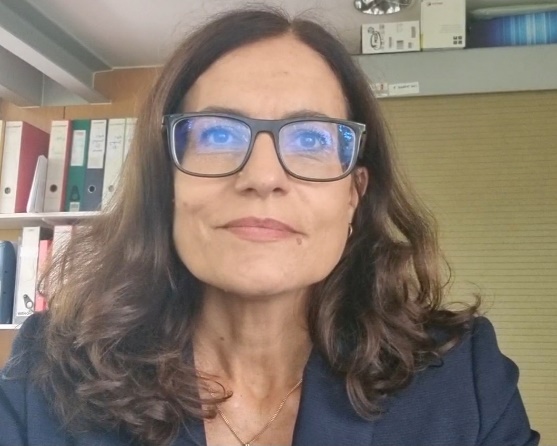 A/Prof. Frederique Liegeois is a cognitive neuroscientist and head of the Clinical System Neuroscience Section at the University College London (UCL) Great Ormond Street Institute of Child Health, one of the world’s leading institutions in paediatric research. Frederique is internationally renowned for her work on the neural bases of inherited and acquired communication disorders.  She combines neuropsychological and speech-language phenotyping with advanced brain MRI analyses to unravel potential mechanisms at the root of communication challenges in individuals with rare genetic variations, as well as in young people with more prevalent conditions (e.g. brain injury, preterm birth).A/Prof. Frederique Liegeois is a cognitive neuroscientist and head of the Clinical System Neuroscience Section at the University College London (UCL) Great Ormond Street Institute of Child Health, one of the world’s leading institutions in paediatric research. Frederique is internationally renowned for her work on the neural bases of inherited and acquired communication disorders.  She combines neuropsychological and speech-language phenotyping with advanced brain MRI analyses to unravel potential mechanisms at the root of communication challenges in individuals with rare genetic variations, as well as in young people with more prevalent conditions (e.g. brain injury, preterm birth).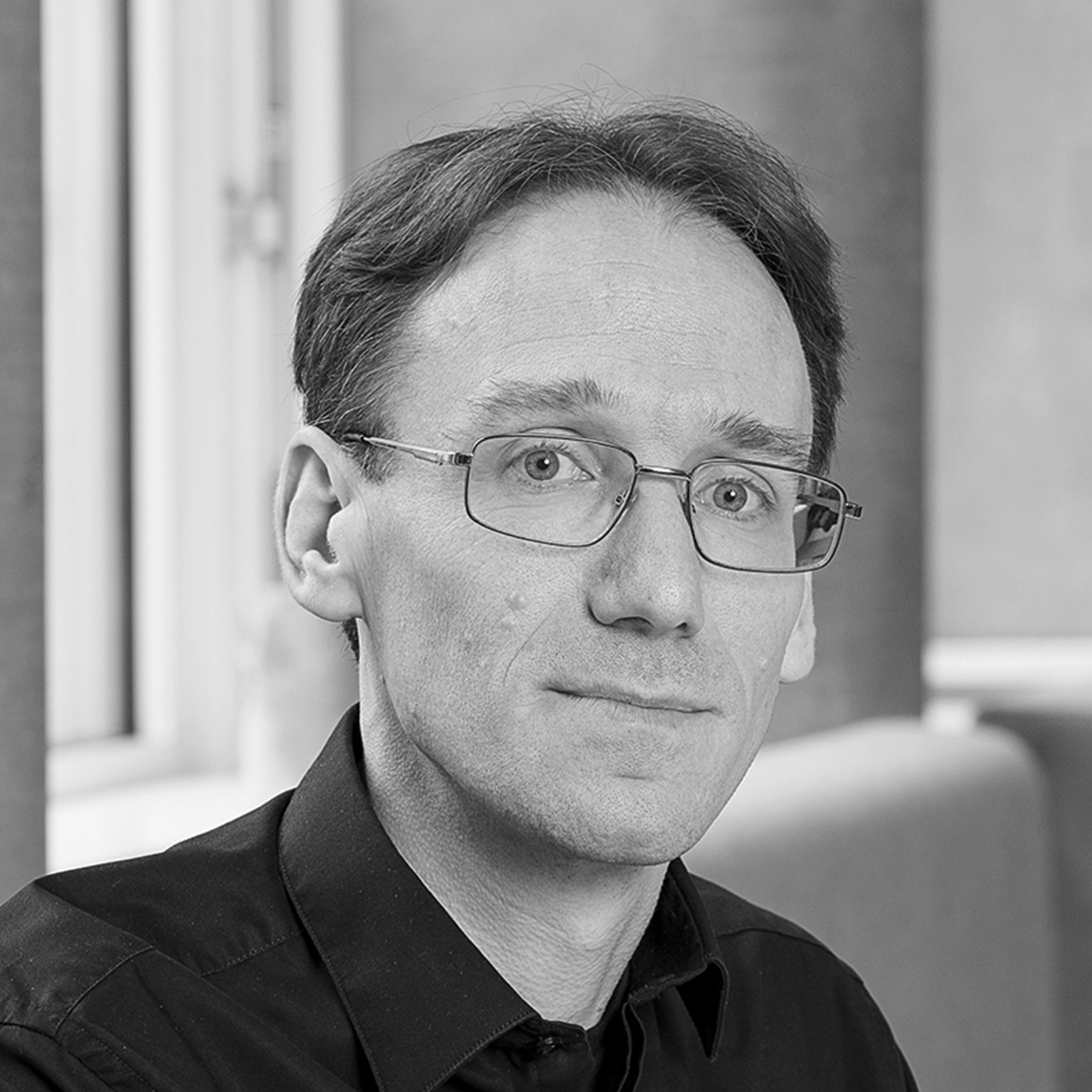 Prof. Simon E. Fisher is director of the Max Planck Institute for Psycholinguistics and Professor of Language and Genetics at the Donders Institute for Brain, Cognition and Behaviour, in Nijmegen, the Netherlands. Simon's research focuses on molecular mechanisms involved in human speech and language abilities. His work has an interdisciplinary perspective, integrating data from genetics/genomics, psychology, neuroscience, developmental biology and evolutionary anthropology. Prof. Simon E. Fisher is director of the Max Planck Institute for Psycholinguistics and Professor of Language and Genetics at the Donders Institute for Brain, Cognition and Behaviour, in Nijmegen, the Netherlands. Simon's research focuses on molecular mechanisms involved in human speech and language abilities. His work has an interdisciplinary perspective, integrating data from genetics/genomics, psychology, neuroscience, developmental biology and evolutionary anthropology. Prof. Faraneh Vargha-Khadem Prof. Faraneh Vargha-Khadem 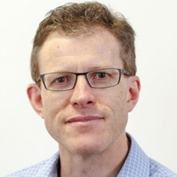 Prof. David Amor is an internationally recognised consultant clinical geneticist and clinician scientist with a research focus on human genetic disorders. David is a Galli Chair in Developmental Medicine in the Department of Paediatrics, University of Melbourne, Australia. He is also a Research Group Leader of Neurodisability & Rehabilitation at the Murdoch Children’s Research Institute. Prof. David Amor is an internationally recognised consultant clinical geneticist and clinician scientist with a research focus on human genetic disorders. David is a Galli Chair in Developmental Medicine in the Department of Paediatrics, University of Melbourne, Australia. He is also a Research Group Leader of Neurodisability & Rehabilitation at the Murdoch Children’s Research Institute. 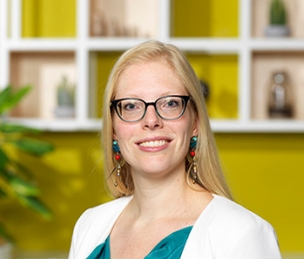 Dr. Else Eising is a post-doctoral researcher in the Language and Genetics Department, Max Planck Institute for Psycholinguistics in Nijmegen, the Netherlands. Her work focuses on the genetics of speech and language-related traits and disorders, with a main focus on stuttering. Else is also involved in various ‘gene hunting’ projects searching rare variants that cause rare speech disorders, and in genome wide association studies searching common variants associated with language, reading and musicality-related traits.Dr. Else Eising is a post-doctoral researcher in the Language and Genetics Department, Max Planck Institute for Psycholinguistics in Nijmegen, the Netherlands. Her work focuses on the genetics of speech and language-related traits and disorders, with a main focus on stuttering. Else is also involved in various ‘gene hunting’ projects searching rare variants that cause rare speech disorders, and in genome wide association studies searching common variants associated with language, reading and musicality-related traits.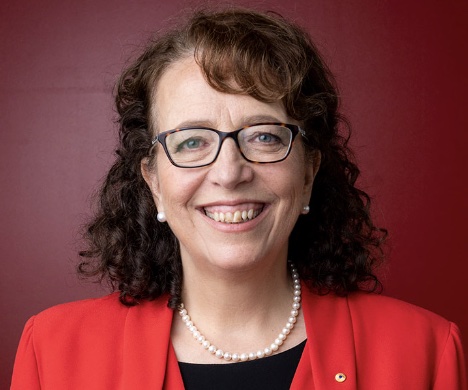 Laureate Prof. Ingrid Scheffer AO is a physician-scientist whose work as a paediatric neurologist and epileptologist at the University of Melbourne and Florey Institute has led epilepsy genetics research over 25 years. In collaboration with Professor Samuel Berkovic and molecular geneticists, they identified the first epilepsy gene and many genes subsequently. She led the first major International League Against Epilepsy revision of the classification of epilepsies in 28 years (March 2017) and was a co-recipient of the Australian Prime Minister’s Prize for Science and in 2018 was elected to the Royal Society (London).Laureate Prof. Ingrid Scheffer AO is a physician-scientist whose work as a paediatric neurologist and epileptologist at the University of Melbourne and Florey Institute has led epilepsy genetics research over 25 years. In collaboration with Professor Samuel Berkovic and molecular geneticists, they identified the first epilepsy gene and many genes subsequently. She led the first major International League Against Epilepsy revision of the classification of epilepsies in 28 years (March 2017) and was a co-recipient of the Australian Prime Minister’s Prize for Science and in 2018 was elected to the Royal Society (London).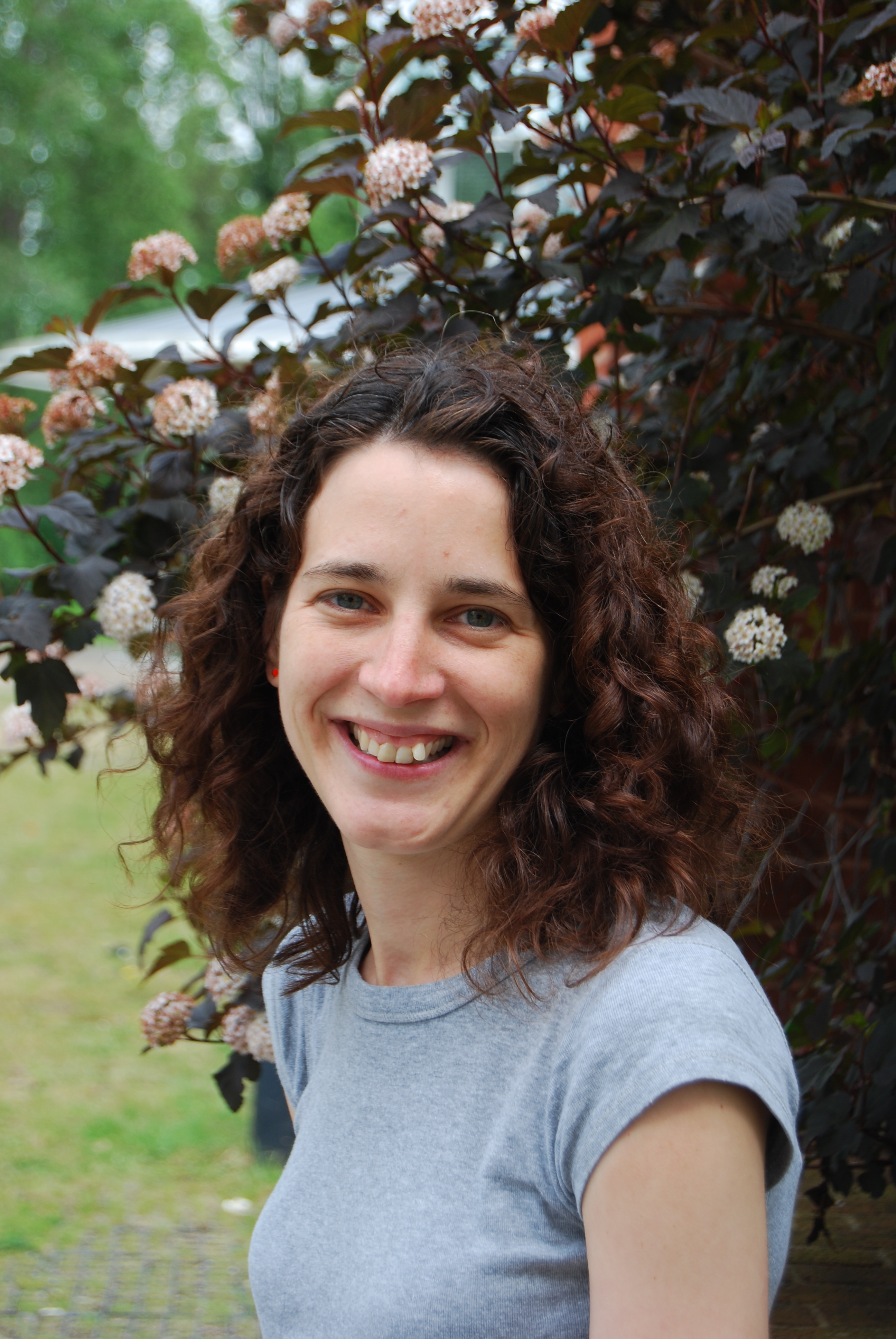 Prof. Dianne Newbury is a molecular geneticist and senior lecturer in the Department of Biological and Medical Sciences at Oxford Brookes University. Her areas of expertise are gene mapping (linkage, association, sequencing), speech and language disorders and neurodevelopmental disorders. Dianne is also a principal investigator of a Research Lab at Oxford Brookes University investigating developmental speech and language disorders and the neurogenetic processes underlying speech and language development. Prof. Dianne Newbury is a molecular geneticist and senior lecturer in the Department of Biological and Medical Sciences at Oxford Brookes University. Her areas of expertise are gene mapping (linkage, association, sequencing), speech and language disorders and neurodevelopmental disorders. Dianne is also a principal investigator of a Research Lab at Oxford Brookes University investigating developmental speech and language disorders and the neurogenetic processes underlying speech and language development. 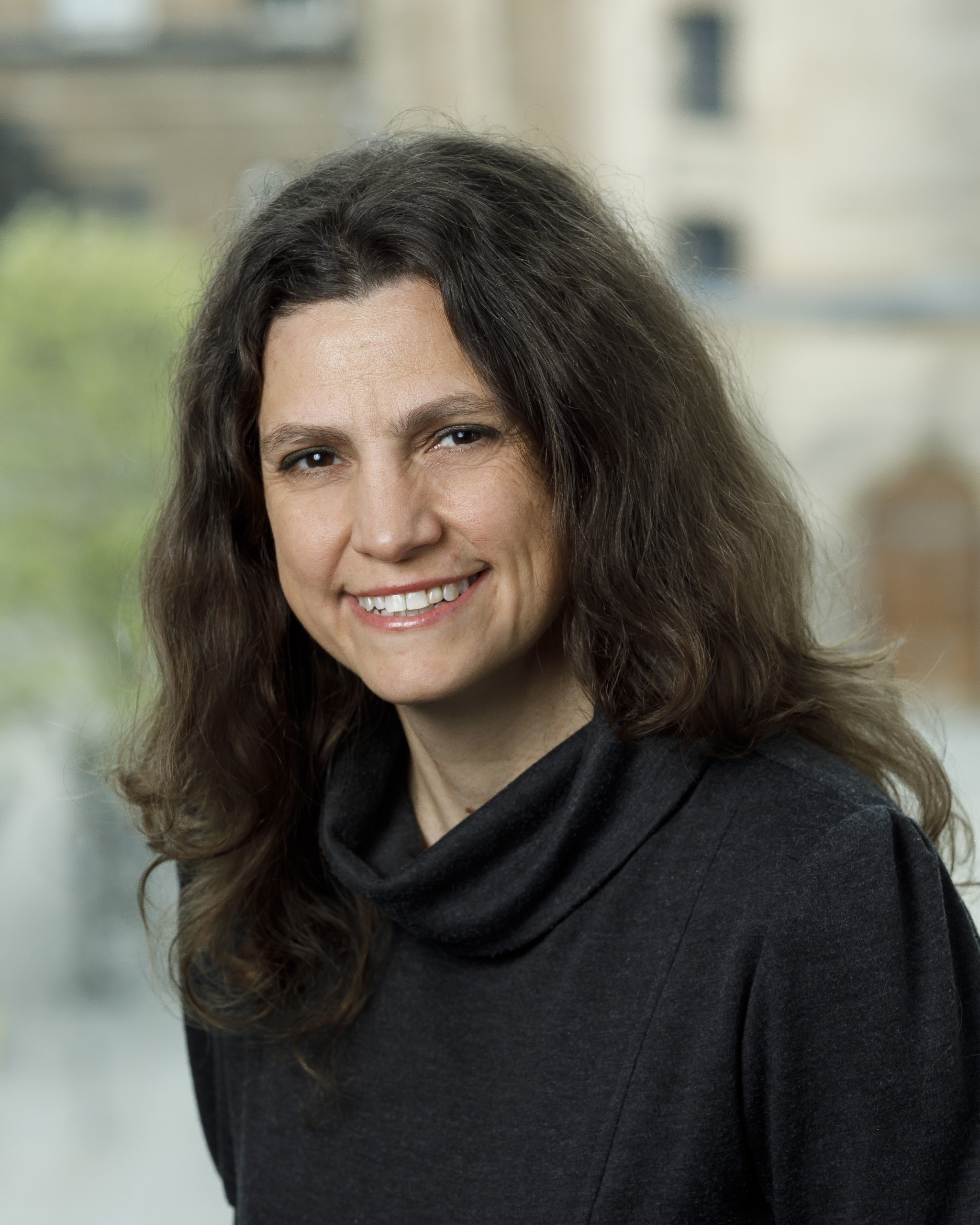 Prof. Michelle Luciano is a Personal Chair of Behavioural Genetics, School of Philosophy, Psychology and Language Sciences, University of Edinburgh, Scotland. Michelle use twin and family modelling to investigate the relative influence of genes and environment on behavior, genome-wide association techniques for gene discovery, plus other analyses to explore the effects of rare and structural genetic variants, gene methylation and biological pathways. She is also interested in the interaction between measured environmental variables with genes. Prof. Michelle Luciano is a Personal Chair of Behavioural Genetics, School of Philosophy, Psychology and Language Sciences, University of Edinburgh, Scotland. Michelle use twin and family modelling to investigate the relative influence of genes and environment on behavior, genome-wide association techniques for gene discovery, plus other analyses to explore the effects of rare and structural genetic variants, gene methylation and biological pathways. She is also interested in the interaction between measured environmental variables with genes. 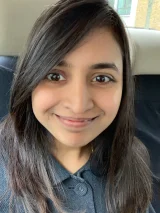 Prof. Saloni Krishnan is developmental cognitive neuroscientist and professor of cognitive neuroscience at Royal Holloway, University of London where she leads the Neuroscience of Communication Development lab (N-CoDe lab). Her research is focused on identifying how the brains of those with childhood speech and language disorders (such as developmental language disorder, dyslexia, and stuttering) differ from those without these disorders. 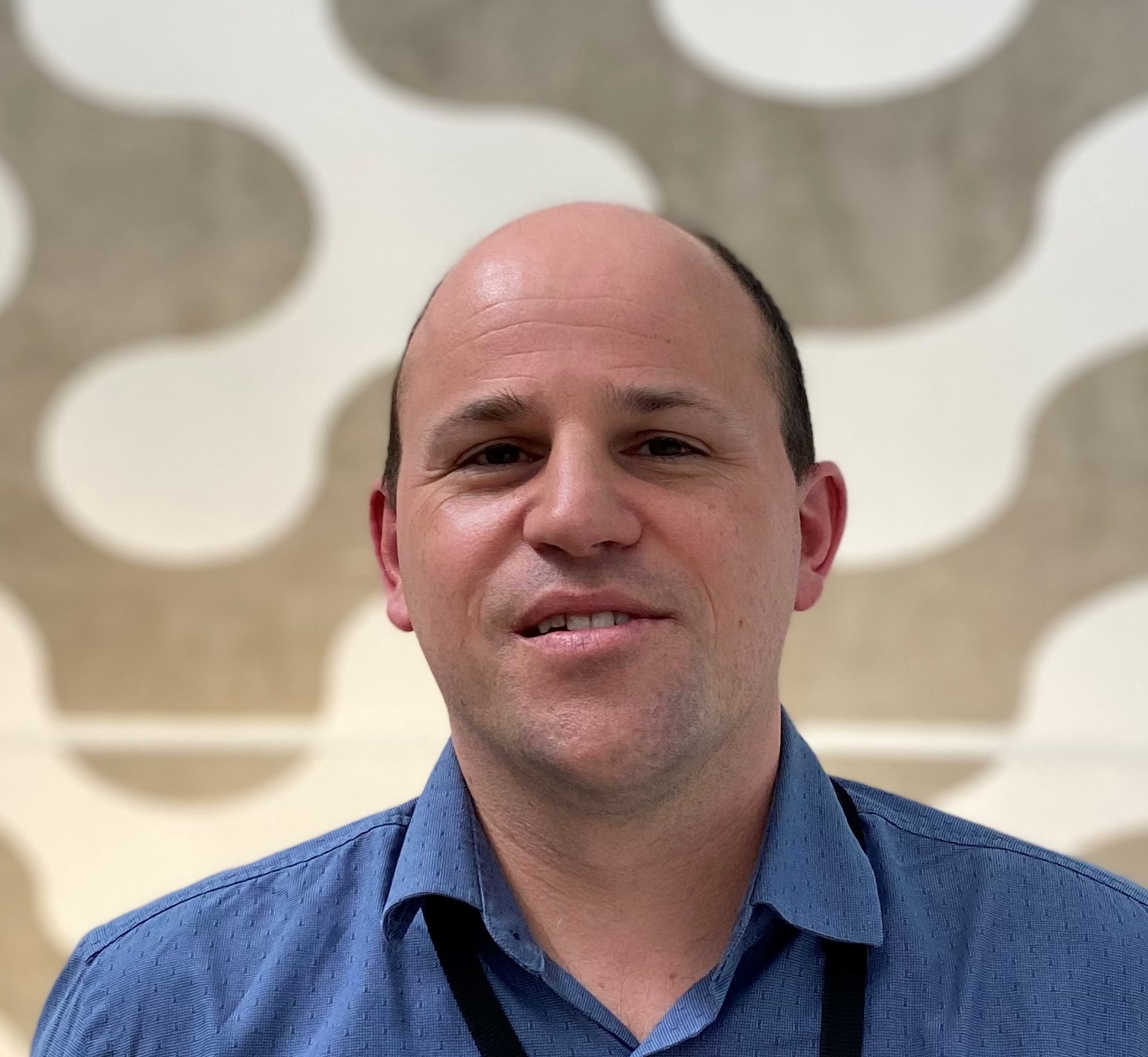 Prof. Michael Hildebrand is a molecular geneticist in the Department of Medicine, University of Melbourne, Australia with a well-established track record in applying genetic and functional approaches to elucidate novel pathways involved in human disease. Michael’s focus for the past decade has been discovery and characterisation of speech disorder, epilepsy, vascular malformation, and deafness genes. 